Terms and conditionsPlayWROUGHT Festival

We are only looking for applications that can be seen as new writing. No plays for the screen, radio plays, poetry, musicals or comedy skits will be considered. Plays should be between 60-90 minutes. Each playwright must provide their own actors, directors and producers for the script. There is no limit to the amount of actors used, but please be considerate of performance and rehearsal space. We would suggest a maximum of 5-8 characters.

You can only submit one play, and you can not resubmit or amend scripts once submitted. If your play is chosen, you must be available for all the dates listed on the application form. Please remember, Arcola is a very busy venue and if you choose to rehearse outside of the allotted time given, we can not unfortunately provide extra rehearsal space.

The festival will feature rehearsed readings, so there will be limited technical and marketing support that will suit the nature of the festival. 

We do not cover travel expenses for the playwright to the group workshops or individual feedback sessions. However, we are offering a small budget of £100 per play for expenses occurred by the creative teams during rehearsal and performance days. Each playwright will also be provided with 5 complimentary tickets for their rehearsed reading. We will also provide a minimum of 10 complimentary tickets to be used to invite key members of industry. All box office will be retained by Arcola Theatre.All submissions must be type-written using the font style Arial, Times New Roman or Calibri and on A4 paper in font size 12. Ensure the pages are numbered and that you include a title page with a list of characters. Please include your name on the title page only. Please include the title of the play on the footer of each page (but not your name). Please only submit script in PDF format.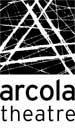 24 Ashwin St London E8 3DL0207 503  1645